 «Біз салауатты өмір салтын қолдаймыз!»облыстық сайысы    Мектеп оқушылары салауатты өмір салтын насихаттау аясында өткізілген облыстық сайыста жеңімпаз атанып, кубокқа ие болды. Үгіт бригадасы мүшелеріне алғысымыз шексіз.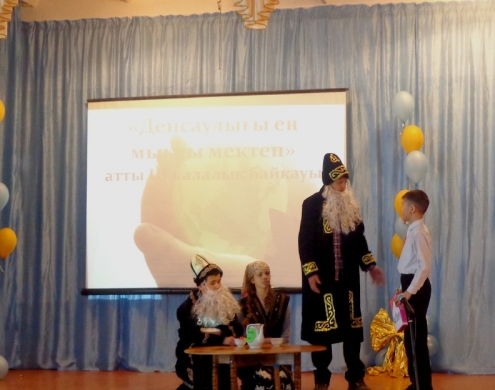 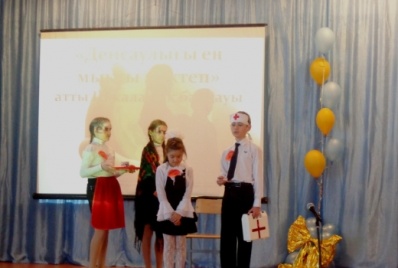  Алтын ұя - мектебімізде сөз өнеріне құштарлығымен  көзге түсетін оқушылар баршылық.  Мәселен, 6 «а» сынып оқушысы Арман Жансая сияқты оқушылар өнердегі алғашқы қадамдарын басып, қала, облыс  деңгейінде өнерсүйер қауымның көзайымына айналса, енді біреулері тырнақалды туындыларын   туған жеріне, анаға арнап, өздері қатарлас оқушылар арасында,  мектеп газетінде танылып келе жатыр. Оқушылардың бірсыпырасы өнер атты үлкен даңғылға аяқ басып, түрлі шығармашылық сайыстарарда да өз өнерлерін шыңдауда. Атам қазақ «Бұлақ көрсең, көзін аш» дегендей, оқушы бойындағы дарынның алмас қылыштай жарқырап шығуына  мүмкіндік туғызып, бағыт-бағдар беру -  біздің міндетіміз. «Талаптыға нұр жауар» деген ізгі ниетпен оқушылардың шығармаларын назарларыңызға ұсынамыз.

    
                Мен кіммін?

Мен қазақпын, орта жүз керейімін,
Батыр бабам Жәнібектің егейімін.
Арғы тегім Ақыт пен Оспан батыр,
Мақтан тұтар елімнің мерейімін.

Алтай тауы биігі туған жерім!
Еркелетіп өсірген туған елім.
Қазақстан, Отаным ақ ордамсың,
Өркендей бер, өрлей бер, думанды елім!

Арқалап дана халқым азап-мұңын,
Көгімде күліп тұр ғой ғажап күнім.
Елімнің үміт күтер қызымын мен,
Көк туын биікке ұстар қазағымның!

Шаттанып азат елге келдім мен,
Жайқалған жасыл шөбін бастым мен,
Қазағым бір ел болып біріккен соң,
Моңғолияның асуларын астым мен!

Ауыл бар Шаукен атты Керекуде,
Тұрамын сол ауылдың өлкесінде.
Сыңғыр қаққан Ертістің суларымен,
Көз тоймайтын бұл жердің көркіне де.

Жеткізсем өз халқыма сырымды жақын,
Елімде шығып жатыр ғұлама ақын.
Сөз майын жіберетін де тамызып та
Солардай мен де болсам ұлы ақын!

Шәкірті ұстазымен ашылмай ма,
Жырларым бір еліме шашылмай ма?
Жақсылық, шаттық тілеп қазағыма,
Толады көңілім менің осындайда.

Бір ел болып бірлікпенен жайланды,
Бұзылмасын қазағымның қаймағы.
Тағы да бір тілегім сол Алладан,
Мәңгілікке желбіресін көк байрағы!



            Ұлы парыз
Тілім менің бар қазынам, байлығым,
Баға жетпес мәңгі бақи айбыным,
Қастерлеген барша жұртың, қазағың,
Мәрмәр тілім,туған тілім - айдыным.

Өткір тіл, өзекті ой дара тілім.
Ата-бабам пір тұтқан дана тілім.
Сүйіп өтіп ана тілін бабамның,
Қастерлейік алашымның даралығын.

Сығындысы, лүпілі де жүректің,
Туған тілім, айбынысың білектің.
Қор қылмаймын өзгелердей өзімді,
Құдіретін білмей өткен тілінің.

Жүрегімді қайнатады от үрлей,
Тіл парызы неге жатыр өтелмей.
Тілекке нұр, жүрекке жыр сыйлаған
Ел болмаспыз тілімізді көтермей.

Тілімізді сақтайықшы жоғалтпай,
Жүректегі ұлы парыз болаттай.
Ата-бабам ар-намысын сақтаған,
Сөзбен жеңген, дұшпанына оқ атпай.

Мақсатым бар тіл дегенде көздеген,
Әділет пе бұл шындықты сезбеген?!
Жыр өрнегі, сөз маржанын халқымның,
Асқақтатам мәртебесін өзгеден!
        Арман Жансая, 6 «а» сынып оқушысы

       
Абайға арнау

Анасыз адам – толық жетім...

Бағаңды жүрмін сезініп,
Күн-Анам менің, Ай-Анам,
Өзіңді ойлап көз іліп,
Өзіңді көріп оянам...
       Қандай тамаша сөздер! Осы киелі сөздердің өзін жазған адамның өзі бақытты-ау! Өкініштісі сол, бүгінгі таңда бұл киелі сөздің дәмін де, мәнін де адамдардың көпшілігі түсіне қоймас.!
Адам болып жүрген жоқ қой бар адам,
"Адам" деген артық шығар шын айтсам!
Себебі де жүр ғой талай "надандар"
Өз Анасын адам құрлы көрмейтін!

"Ана деген – жүректің желімі, жұбататын!
Ана деген – гауһар тас, іздесең де табылмайтын!
Ана деген – өмір мәні, жаратушы адамды!
Ана деген – ыстық от, көңілді жылытатын!"
Деп жырлағым келеді
Мынадай бір адамға:
Шыр етіп дүние есігін ашқанда бала,
Болмады ешқандай өзгеріс айдалада...
Сондықтан да шығар ол болмады
Елден ерекше жақсы дана.
Өмірінде қандай қатты күн кешті!
Кедейлік те осы кезде тап болып,
Жалмады ол бүкіл даланы                                
Үйіндегі бар отбасы:
Мейірімді Ана, қатыгез бала.
Әкесіз өскен бала да қалай жетіссін!
Мейірміді Анасы қанша жапқысы келсе де,
Жабқызбады қатыгез бала әкесінің орынын!
Баласын көріп Анасы қалайша тыныш жата алсын?!
Қолындағы бар дәмдіні үйіп-төгіп береді
Өзі бір татым да жемейді.
Онысын көрер ұл қайда?!
Ешетеңе де аузынан шығармай
Тыныш қана дәмдіні жей береді.
Сабағы да оңып кетпеді ол баланың.
Анасы қанша жерде жұмыс істесе дағы
Ақшасы төгіліп жатқан бай болмады.
Сол себепті-ақ баласы Анасын жек көретін
"Кедей отбасыда дүниеге келдім" деп.

Бірер жылдар өтеді,
Ұлы да тез жетіледі!
Анасы әбден жүдеген,
Қолынан да келер түк қалмады.
Ал баласы қызық қуып,
Анасын көзіне де ілмейді.
Анасы айықпас дертпен ауырады,
Әрине, баласын тағы да ойлап,
Қынжылады, жылайды
Жүрегі елжіреп:
"Не жамандық істедім-ау,
Балам жетім қалатын болды-ау!"
Бір шешімге келеді,
"Ұлым оқудан қайтқанша,
Көзімді құртайын бұл жерден" деп,
Жақын досына келіп өтінішін тастайды:
"Мен қатты ауруға шалдықтым,
Сенен басқа менің сүйенішім жоқ.
Сондықтан да саған ұлымды табыстаймын!
Мына хатты қолына табыстарсың!"
Деп қынжылап тұрып айтады.
Ішкі жүрегі қанша ауырса да
Ұлынан артық ешкімі болмады.
Жалғыз қазынасы да,
Гауһар тасы да,
Алтыны да ұлы болатын.
Сондықтан да баласы ауырмасын деп
Ештеңеден таршылық көрмесін деп
Баласынан алысқа кете берді...
Баласы да түк білмей үйіне келді
Анасының жоқ екенін да сезбей
Келе сала ұйқыға кете берді.
Түсінде Анасының қатты жылап отырғанын көріп,
"Балам, жарығым" деген
Зарлы дауысын естіді.
Сол жерде-ақ баласы
Қатты шошынып оянып кетеді де.
"Ана" – деген қатты дауысты шығарады.
Сонда ғана анасының жақын досы, көршісі келіп
"Анаң жоқ" – деп, суық дауысын шығарды.
"Қалай жоқ? Анам қайда?!" –деп сұрақтың астына ала берді.
Көршісі бір ғана сөзбен аппақ аманатты береді:
"Арты қайырлы болсын!"  деген.
Баласы бірдеңені сезгендей қарайды да,
Аманатты алады да, оқиды:
"Күнім, Айым, құндызым, қымбатым...
Өмірдегі жалғыз нарым да сенсің!
Осылай қиын қыстау күнде тастағаныма кешір!
Сенен кешірім сұрасам да маған кешірім жоқ екенін білем!
Сонда да мені ажал ерте жалмады.
Өзіңе абай бол, саған ақ батамды бердім!.."
Сол жерде ақ баласы
Көздің жасы – жүректің жасы болып ақ қағазды сулады,
Шын жүректен анасына жылады...

"Жарлы кісі – жаманар,
Жаманар да қуанар"
демекші,әрбір істің өз жақсылығы да, жамандығы да болады.Тек қана оны қолдана білу қажет. Сөз соңында айтарым:
"Әкесіз адам – жарты жетім,
Анасыз адам – толық жетім..."

                        Алдан Ақмарал, 7 «а» сынып

                                                Ана махаббаты
    Сені аялап, қателігіңді  кешіретін, мақтан тұтатын, өзінің  мейірімді  жүрегімен сені жақсы көретін бірден-бір жан  – Ана.
Сен дүниеге келгенде ең бірінші көретін жан – ол. Ананың махаббаты  бала үшін алтыннын да қымбат. Ана  - сенің жаныңда жүретін періште. Сен қателік жасасаң да, ана сені кешіреді. Ақындар ана туралы қанша өлең жазған екен? Сен өз анаңа әр-қашан сенімді болу керексің, ана деген сөз үш әріптен тұрса да, үлкен мағына береді.
    Ана деген сөзді айтқанда тасымайтын қан, сезбейтін сезім болу мүмкін емес. Мен өз анамды режітсем, өзімді ешқашан кешірмеймін. Анамның раушан гүлдің жұпар иісіндей аңқыған қолы, ақ момықтай таза жүрегі жаныма мәңгілік дауа. Баланың анаға деген махаббаты жеткіліксіз. Ананы барынша құрметтеп, сыйлау - әрбір баланың парызы. Ана болу -  бүкіл өміріне  кететін ұлы рухани күш пен ерен еңбек. Дүниеде ана махаббатынан қасиетті нәрсе жоқ. Ананың алақаны – ұлылықтың ұлысы,  сондықтан да ол – сәби үшін ең жылы ұя. Аспанға жазсам-ау, сенің есімінді, жан ана, көптік етпес еді деймін..
                                                        Ана.
 «Сен бақыттысың, тербете бер,
 Құба талдан иелген бесігімді,»
деп  М. Мақатаев ана туралы өлең жазған. «Ана» - әрбір адамның жарық дүниедегі ең жарқыны, жанашыры, қамқоршысы, ақ сүтін беріп аялап, жанын да аямаған ардақтысы.
Маржандай жылтыраған көздері, қара теңіздей шашы, бұлттай жұмсақ, нәзік қолдары. Ананың махаббаты күннен де ыстық. Анамның сөзін естігенде мен тірілемін.
Ана махаббаты менің  үшін   қурап, шөлдеп жатқан жерге жауған  шарапатты да  береке-ырысы мол  жаңбырдай. Аналарымыз әрқашан қасымызда болып, жүздерінен қуаныш нұры кетпесін!      
            Жұмагелді Әділхан, 7 «а» сынып оқушысы



   АНА
“Ана” – әрбір адамның жарық дүниедегі ең жақыны, жанашыры, қадірлісі, қамқоршысы, ақ сүтін беріп аялаған,  жалғыз жанын да аямаған ардақтысы.
Анам - мені аялаған ақ гүлім,
Анам менің – бақытым мен шаттығым.
“Анашым” – деп балаң жырын арнаған,
Неге ғана естімеген тәтті үнін.
Анам менің – өмірдегі тірегім,
Анам менің – кеудемдегі жүрегім.
Егер менің қасымда сен болмасаң,
Бұл өмірде қалай ғана жүремін,  - деп жырлағым келеді.
 Ана - сарқылмайтын күш иесі. Әлемдегі ең кешірімді, ең мейірімді жан - Ана. Ана баласы қандай қателік жасаса да, кешіреді. Оның мейірімділігінде шек жоқ. Ана - үнемі баласы қайда жүрсе де, уайымдап жүреді. Ана махаббатын сөзбен айтып жеткізу мүмкін емес. Ана туралы қаншама өлең жолдары, жырлар жазылған.
Әрбір ақын,  әр жазушы ана туралы не жазса да, бәрі шындыққа жанасады. Ешқандай адам анасы туралы жаман сөз, жаман ой айта алмайды.Б ұған себеп әрбір адам өз анасын жақсы көреді. Алыста жүрсе сағынады.
Ананың балаға, баланың анаға деген сүйіспеншілігі - адам жүрегін елжіретеді. Әр ана өз баласы үшін не істемейді?! Сондықтан біздің анамызға деген махаббатымыз бітпеуі, сарқылмауы тиіс. Тіршілік иесіне нұрын шашып, келешекке ақ жол, адал ниет нұсқап өмір беруші, асқақ құдірет иесі, адам сәулетшісі – ол Ана.
   Ана… Ана - деген жүрегімізге жылу сыйлайтын, құдіретті күш иесі. Кез келген адамның әдептілігі мен жан дүниенің сұлулығы, ең алдымен балаға ақ сүтін беріп, әлпештеп өсірген ана жүрегінің жылуынан басталады. Бала бойындағы ең жақсы қасиеттер бізге алдымен анадан тарайды. Ананың нәзік үні,  жұмсақ аялы алақаны, жан жылуымен аялауы бізді әлдилеп жұбатады.
Баласы үшін анасы бармайтын құрбандық бар ма? Ана болу – бүкіл өміріне кететін ұлы рухани күш пен ерен еңбек. Өз баласын бағып қағуда, ол ана өзін-өзі ұмытып барлық күш-жігерін сарқа жұмсайды, бұдан оның жаны өмір бақи, нәрлене түседі.
  Осыдан жарты ғасыр бұрын ғалымдар жүргізген бір қарапайым тәжірибе осыған дәләл болса керек.Ғалымдар адам аналарынан айрылған маймыл балалар үшін екі қуыршақ маймыл ана жасап, бірінің омырауынан сүт шығатын, денесі қатты да суық етіп, екіншісінің омырауынан сүт шықпайтын, бірақ денесін жылы да жұмсақ етіп, жасаған екен. Маймыл балалары сүті бар денесі қатты қуыршақты емес, сүті жоқ болса да денесі жұмсақ қуыршақты ана ретінде қабылдап, соның бауырына тығылған. Міне, сонда кімге болса да бәрінен бұрын керегі мейірім, ана құшағы ғана.
Мұхаммед пайғамбарымыздың хадистерінде де ең алдымен ананы құрметтеу парыз екені айтылады. “Әуелі анаңа, тағы да анаңа, содан соң әкеңе жақсылық жаса” делінген екен
“Егер атаң мен анаң бір мезгілде үн қатып қалса, әуелі анаңа жауап бер” деген ұлағатты сөз бар.
Пайғамбарымыздың тағы бір хадисінде “Анаңды Меккеге үш рет арқалап барсаң да, парызыңды өтей алмайсың”; “Кімде-кім ата-анасының ризалығын алған болса, бала соның өмірін ұзартады” делінген.
  Ал баланың анаға деген махаббаты жеткіліксіз. Оны барынша құрметтеп, сыйлау - әрбір баланың парызы. Кейбір балалар арасында, өз ата-анасын жөндеп сыйламайтын, еңбегінің қадірін білмейтін, айтқан тілін алмайтын балалар да кездесіп қалады. Мұндай бала өсе келе ата-ананың борышын өтемек түгілі, жаман  адам болып шықпасына кім кепіл. Алайда балалардың тәрбиесі адам қызығарлықтай болып өсе берсін дегім келеді.
 
 
Хуатхан Гүлмира, 7 «а» сынып оқушысы

Аялай біл сен деп соққан жүректі...
   Әрбір адам жарық дүниеге келгенде, аяулы анасын көреді. Анамыздың бізді «ботақаным», «қошақаным» деп аялағаны қандай жақсы! Қасыңда сырласатын, мұңыңды шағатын адам болғанын қалайсың ғой. Ол – ана. Ананың әр сөйлеген сөзі құлаққа майдай жағады. Ананың тілі, ананың махаббаты, ананың тілегі тіл жетпес бір теңіз емес пе?! Тырмысып бауырына жабысатының, шырылдап, жылап іздейтінің – ана. Ол - бәрінен де қымбат жан. Ана десе толқымайтын жүрек, тасымайтын қан, селк етпейтін сезім болуы мүмкін емес! Ана - сенің жүрегің, сенің махаббатың, сенің құшағың, балаға тіл жеткісіз биік шың!
   Ана туралы қалам тербемеген ақын-жазушы да кемде-кем шығар. Осындай тамаша ақындардың бірі -  Төлеген Айбергенов. Төлеген Айбергеновтің «тілге жеңіл, жүрекке жылы тиетін» өлеңдерінің бірі – «Ана».
«Ана саған керек болса, балаға да сен керек,
Кезекпенен ауысатын ғұмыр ғой бұл дөңгелек.
Ана керек! О, адамдар, ана керек адамға.
Анасыздар аң сияқты күн кешіп жүр ғаламда».
Міне, бұл шумақтардан ананың қадірін білуге болады.
    Мен оқыған Ғабит Мүсіреповтің «Ананың анасы» атты шығармасында ананы керемет бейнелеген. Баласы үшін жанын қиюға дайын, қайсар әрі батыр ананың бейнесін көруге болады.
  Менің ойымша, дүниедегі ең асыл жан – ана. Оның балаға сүйіспеншілігін, балаға деген махаббатын еш нәрсемен, ешкіммен салыстыруға болмайды.
                        Сәкен Айерке, 7 «а» сынып оқушысы